  Яркие моменты из жизни группы «Морозко»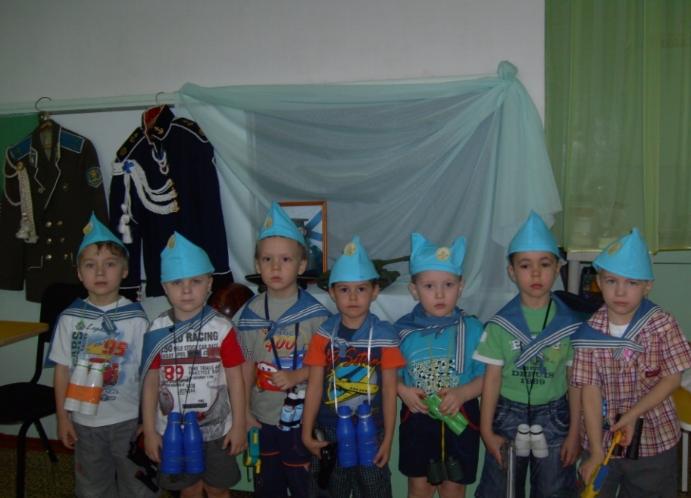 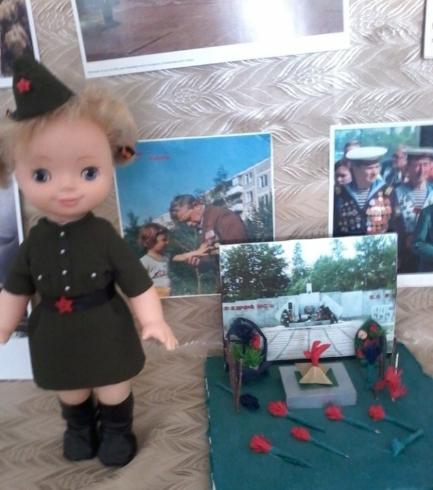  «Мини-музей»  воинской славы.Выставка к празднику  «День Победы".Выставка к празднику  «День Победы".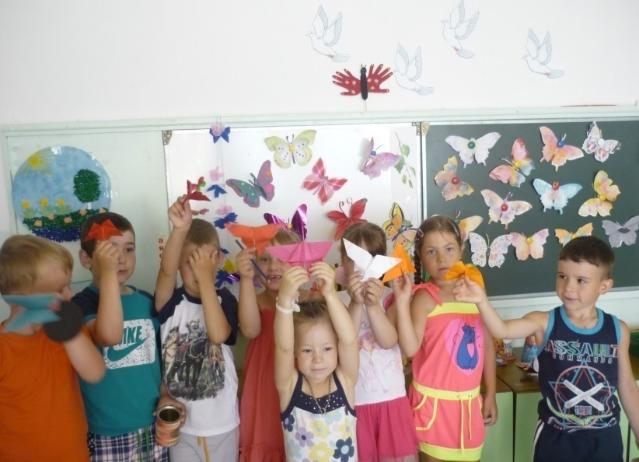 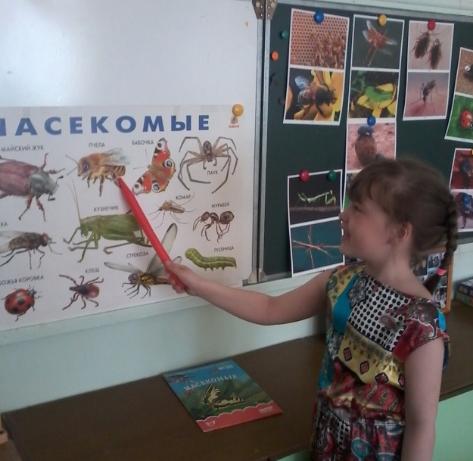 Проект «Бабочки». Проект «Насекомые». Проект «Насекомые».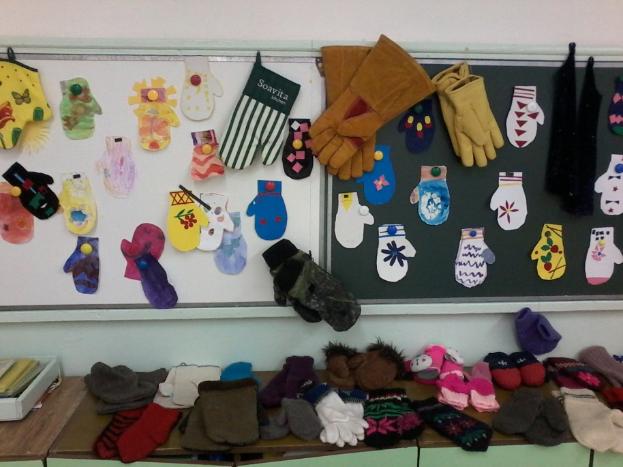 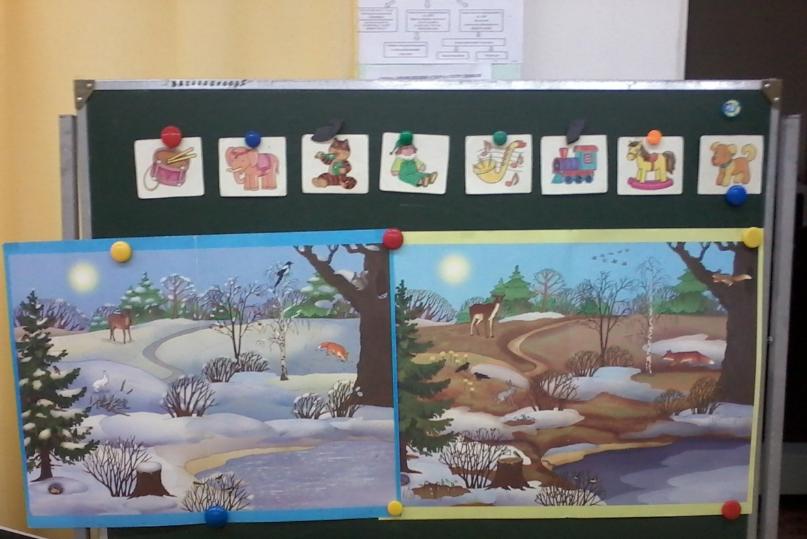 Проект «Варежки»«Времена года»«Времена года»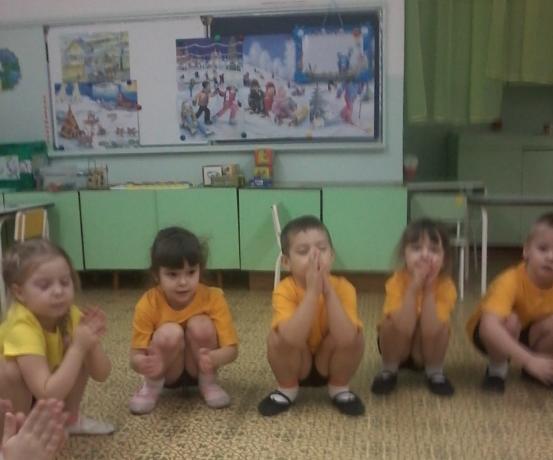 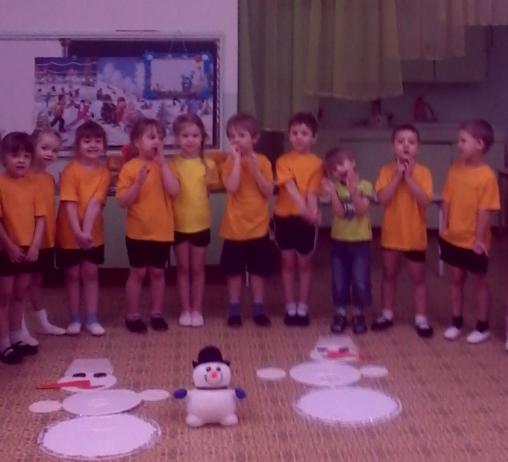 Тема недели: «Зимние развлечения».Тема ООД «Зимние развлечения».Тема ООД «Зимние развлечения».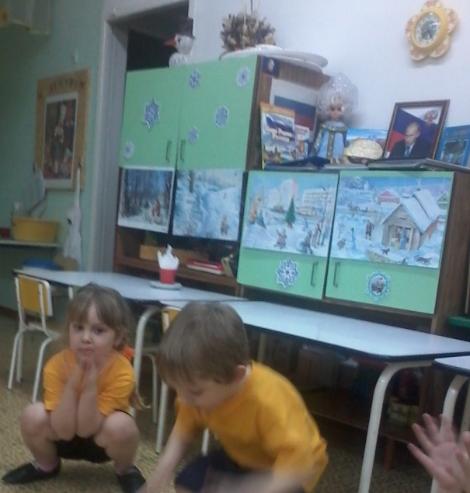 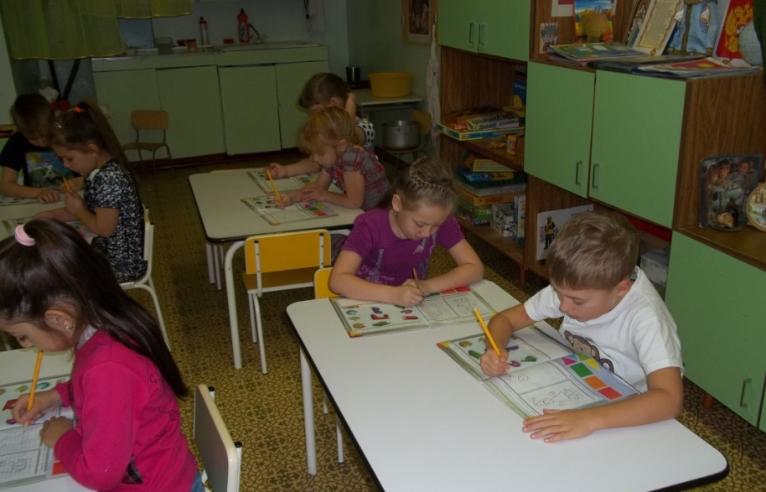 Тема: «Зимние развлечения».Самостоятельная деятельность по ФЭМПСамостоятельная деятельность по ФЭМП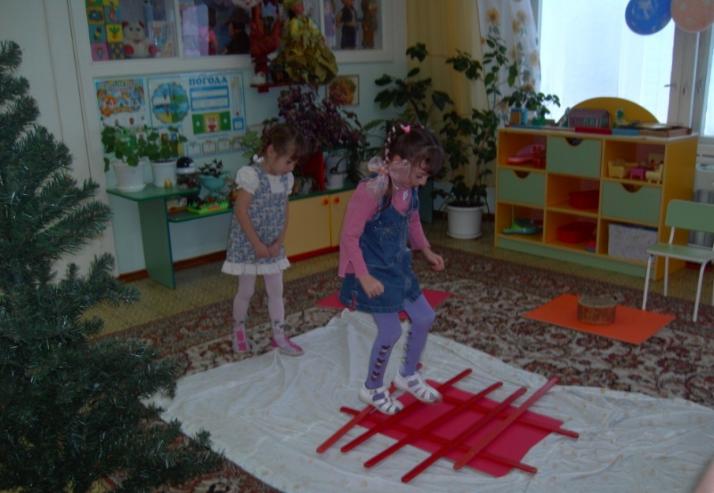 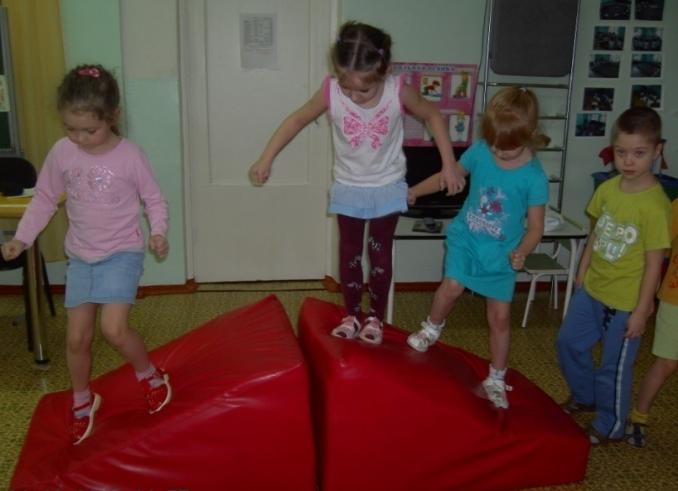 Проблемная ситуация «Тонкий лед».Проблемная ситуация «Опасная горы».Проблемная ситуация «Опасная горы».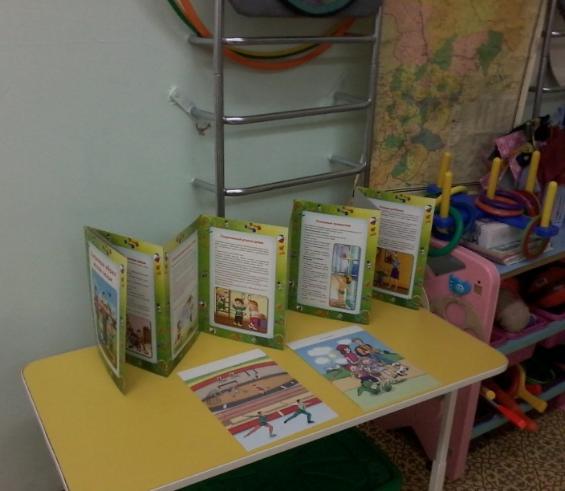 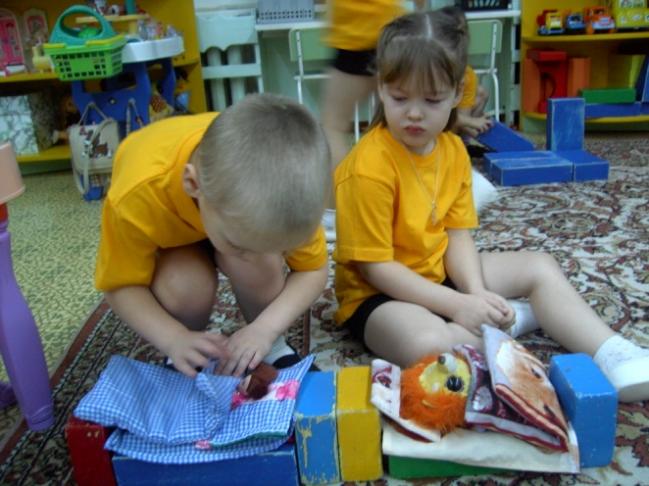 Центр физкультуры и спорта «Здоровячок»Игра   «Детский сад»Игра   «Детский сад»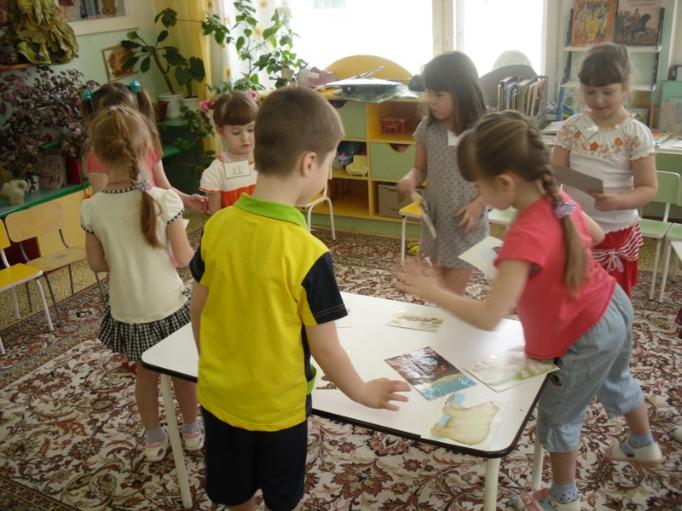 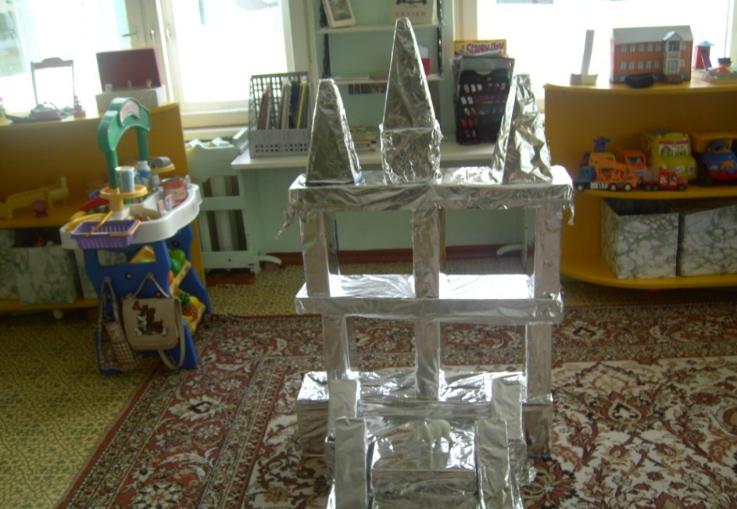 Классификация «Птицы-животные»  с использованием  схем Дворец Снежной королевы. Дворец Снежной королевы.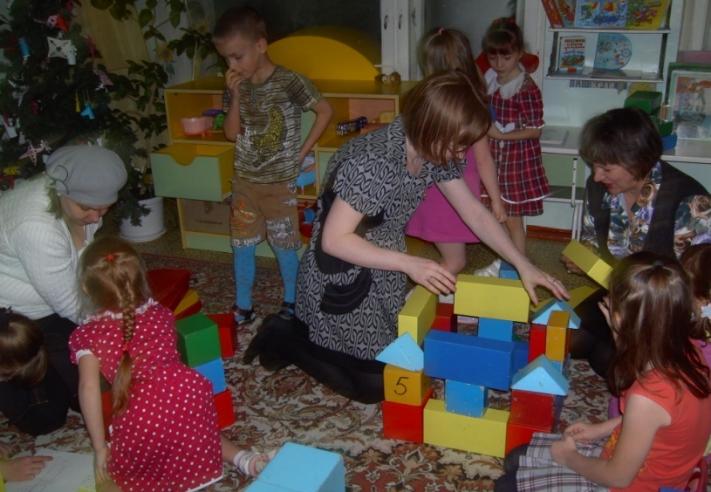 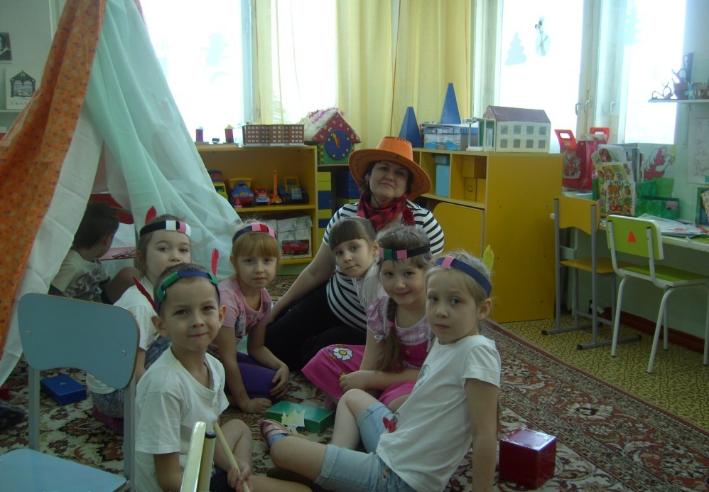 Совместное строительство с родителями по схеме «Дом»Типи- переносной дом индейцев.Типи- переносной дом индейцев.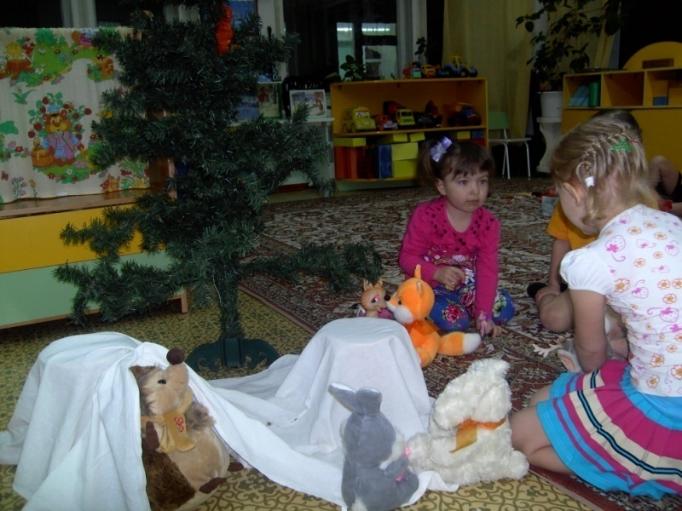 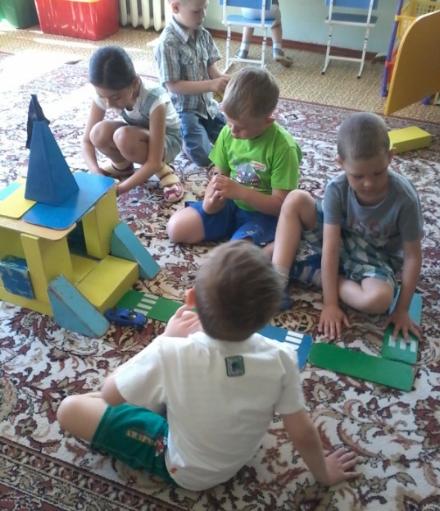 Игровая ситуация «Кто зимою спит?» Строим дом для водителя. Строим дом для водителя.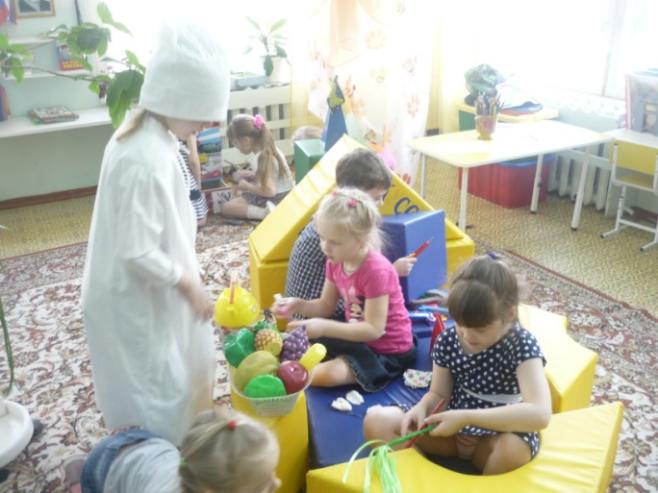 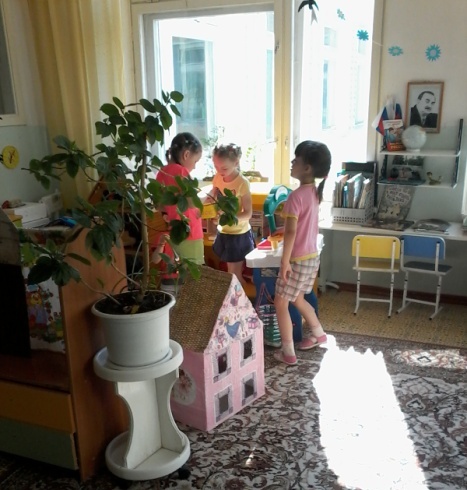   Сплав по реке АнгареХозяюшки в «Центре игры»Хозяюшки в «Центре игры»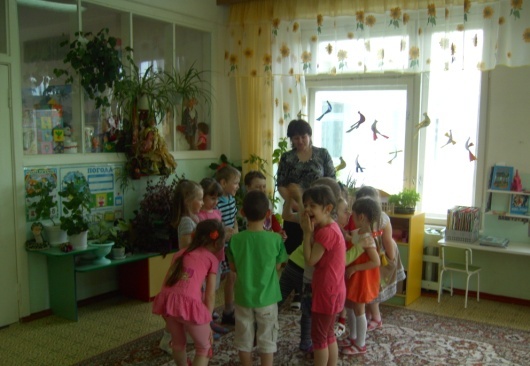 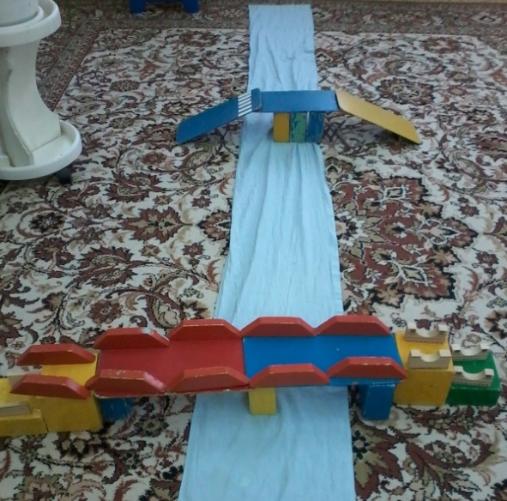 Придумываем загадки о перелетных птицахМосты через Ангару.Мосты через Ангару.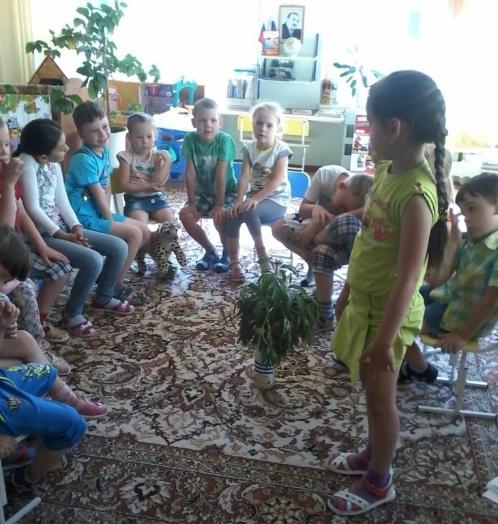 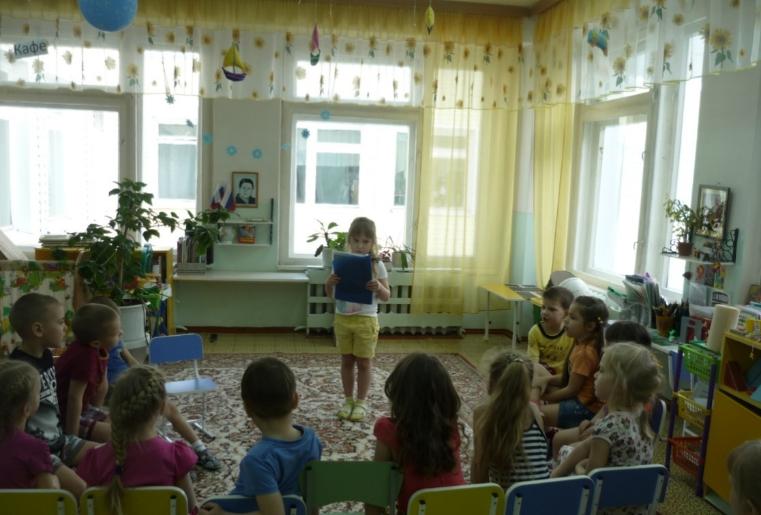 Защита проекта «Цветы». Сообщение о пионе.Защита проекта»Цветы» Сообщение об одуванчике.Защита проекта»Цветы» Сообщение об одуванчике.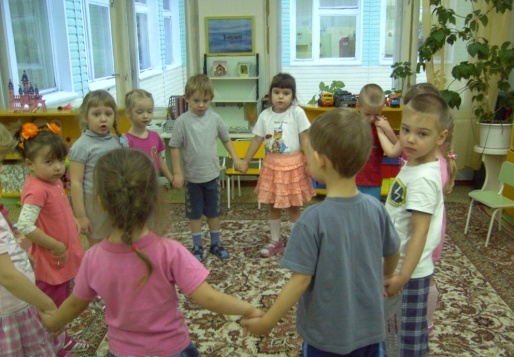 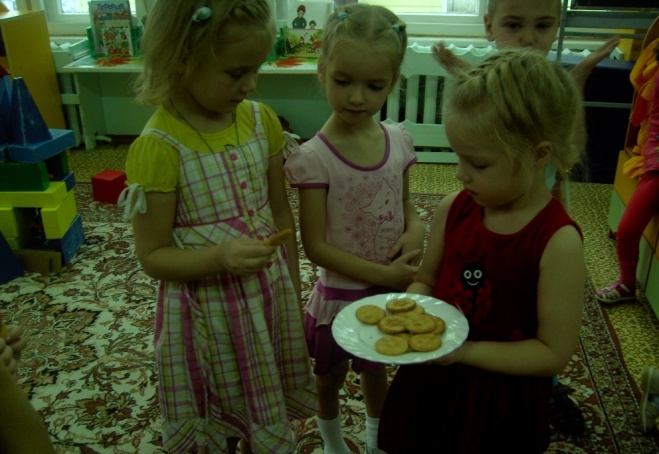 Игра «Каравай». Проект «Откуда хлеб пришёл?». Проект «Откуда хлеб пришёл?». «Угощение». Проект «Откуда хлеб пришёл?». «Угощение».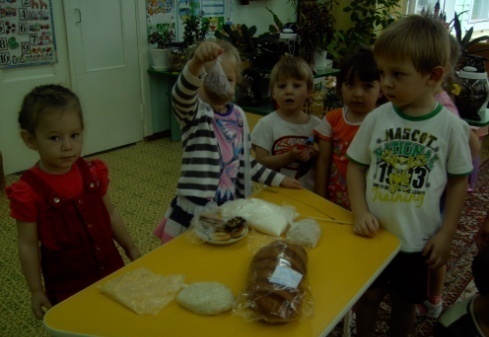 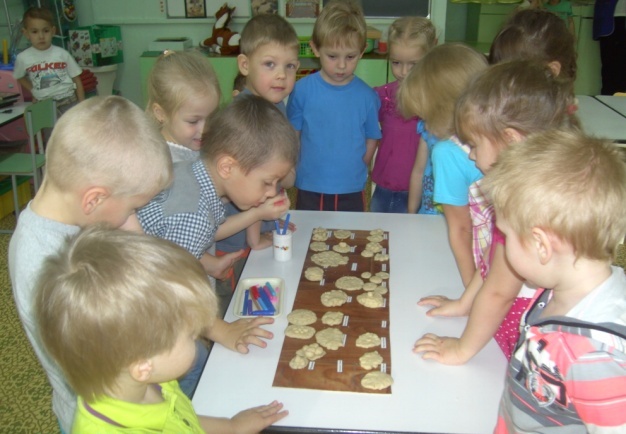 Проект «Откуда хлеб пришёл?». Обсуждение:«Из чего получается хлеб?»Проект «Откуда хлеб пришёл».  Делаем печенье из теста.Проект «Откуда хлеб пришёл».  Делаем печенье из теста.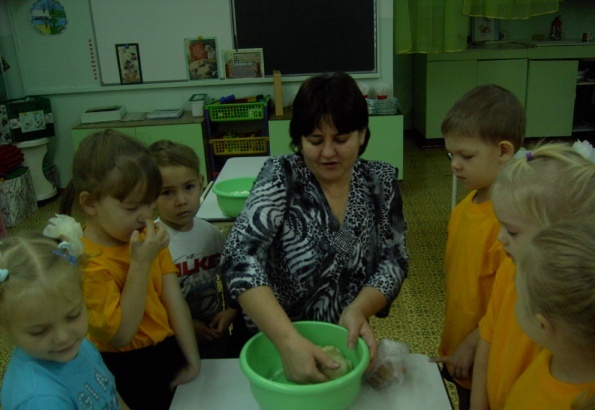 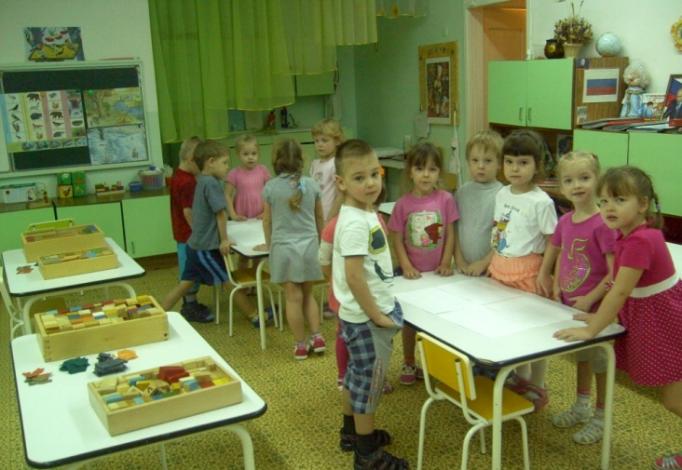 Проект «Откуда хлеб пришёл». Показ «Как получается тесто»Работа в командах : конструирование  «Детский сад  для медвежат»Работа в командах : конструирование  «Детский сад  для медвежат»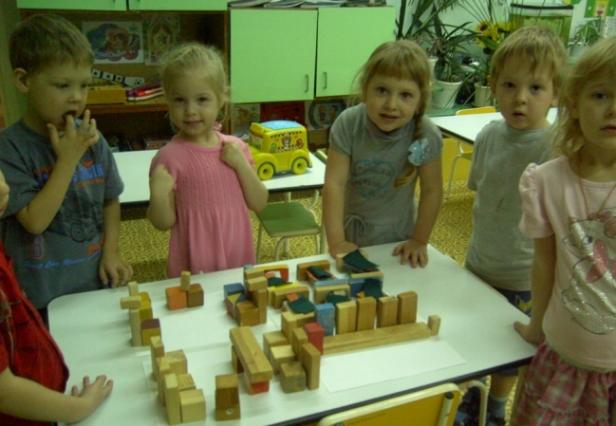 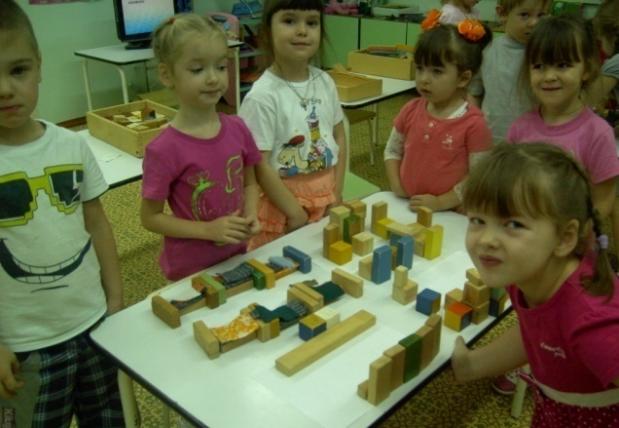 Работа в командах. Конструирование «Детский сад  для медвежат»             «Детский сад  для медвежат»             «Детский сад  для медвежат»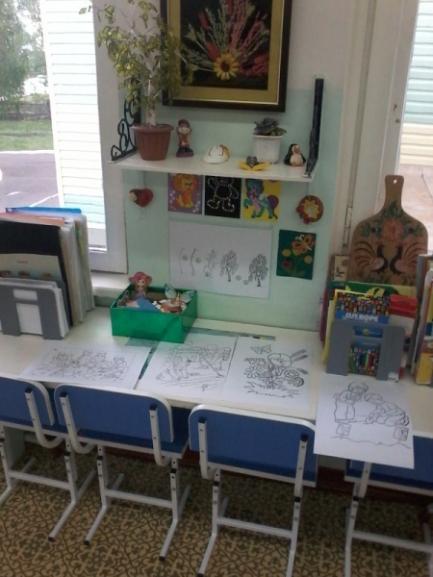 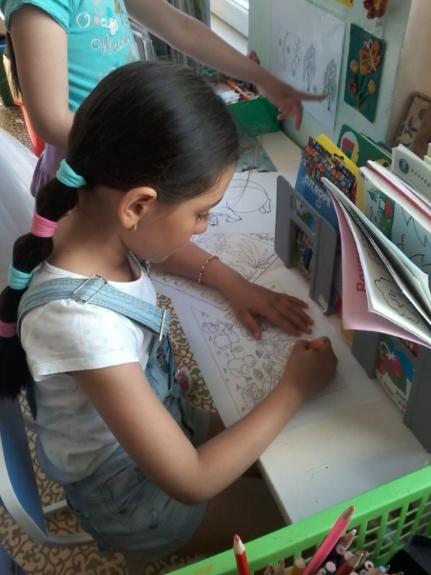 Проект «Цветы». Раскраски в центре творчества.Проект «Русская береза».Проект «Русская береза».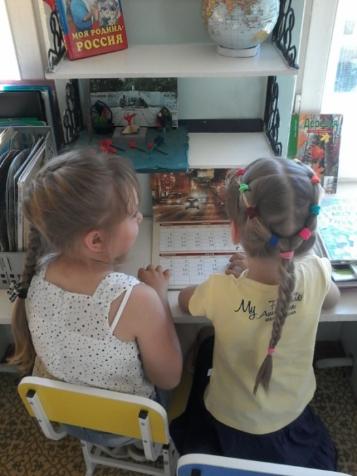 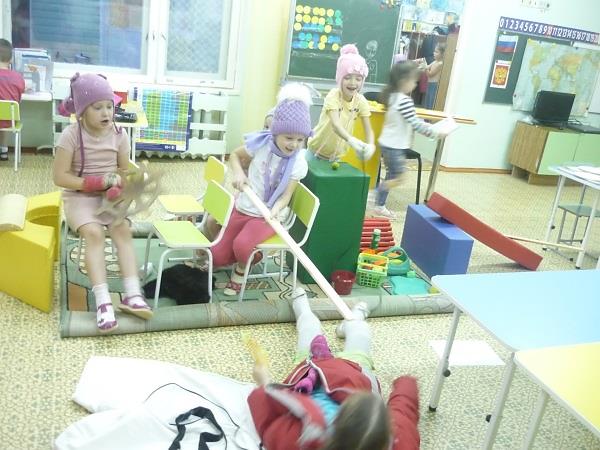 Проект «Моя Родина-Россия». В центре книги рассматриваем картинки.Путешествие на север по Ангаре.Путешествие на север по Ангаре.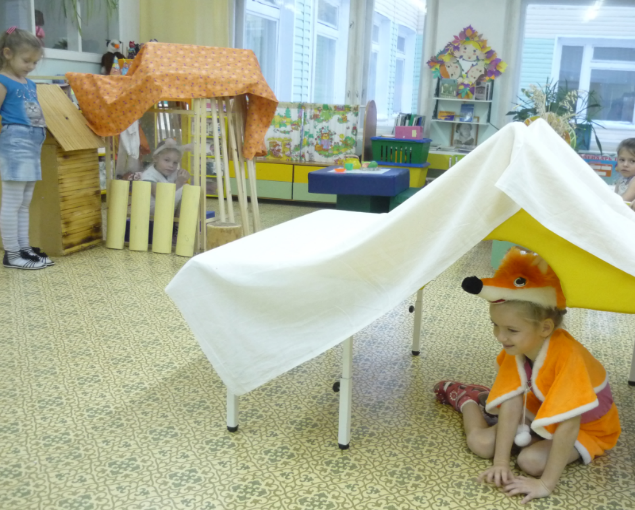 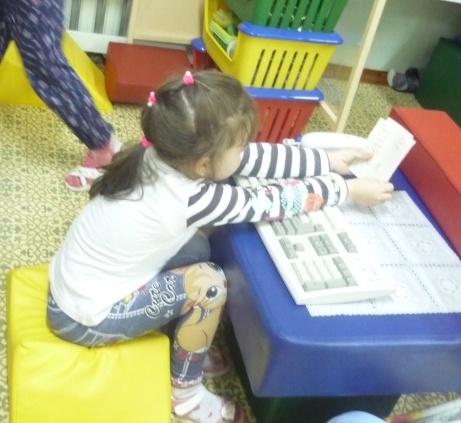  Театрализация «Заюшкина избушка».Сегодня Полина -работник банка.Сегодня Полина -работник банка.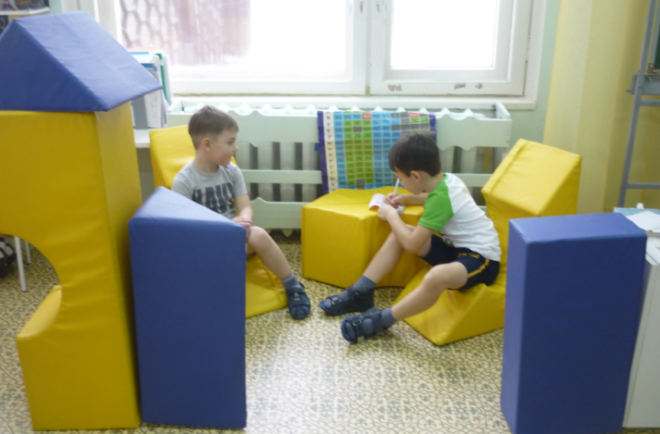 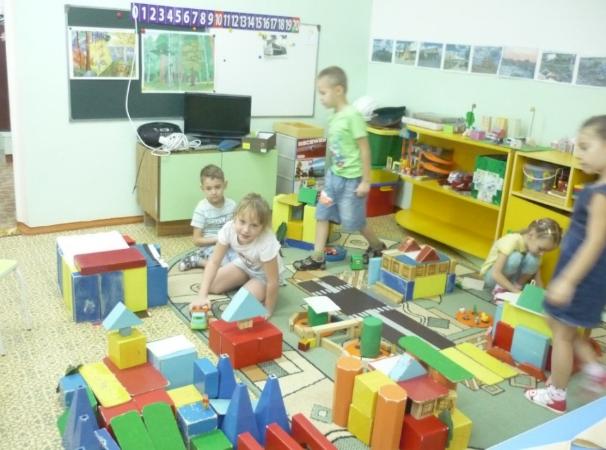 Играем в «Шифровщиков».Проект «Мой город». Строительство «Микрорайон детского сада»Проект «Мой город». Строительство «Микрорайон детского сада»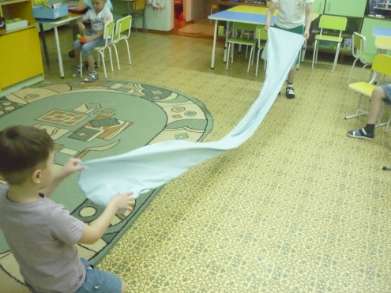 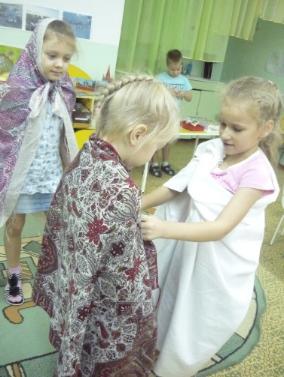 Готовим дорожку для показа модной одежды.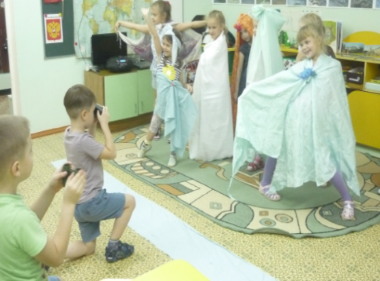 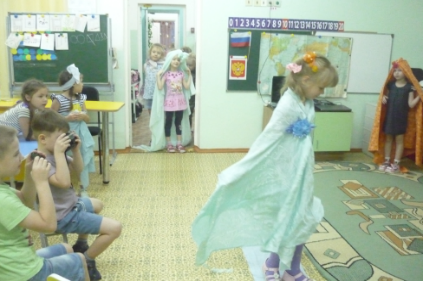 Кореспонденты готовят репортаж о показе модной одежды.Кореспонденты готовят репортаж о показе модной одежды.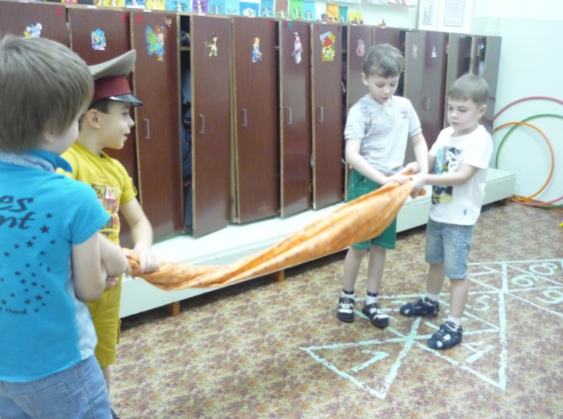 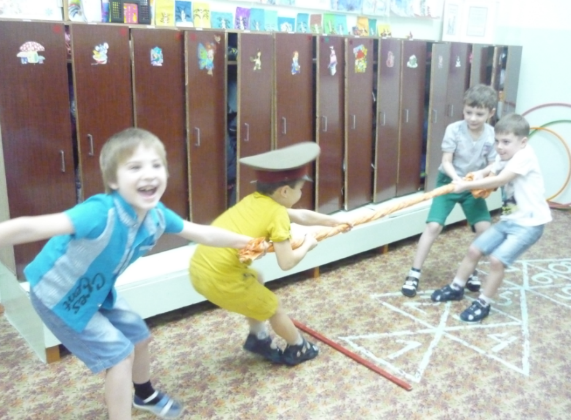 Игры в приемной. Изготовление каната из ткани.«Кто кого перетянет!»«Кто кого перетянет!»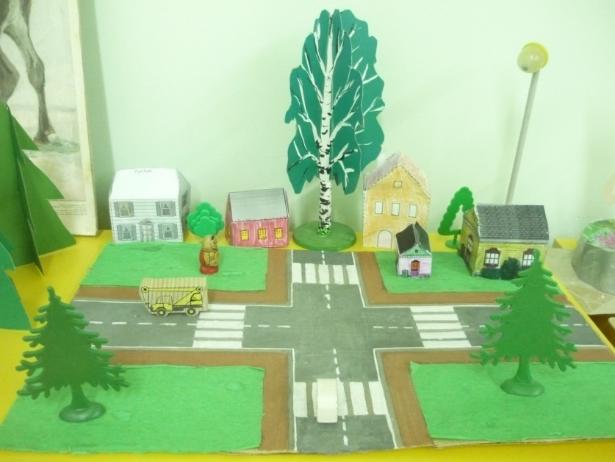 Работа детей :  макет «Наш город».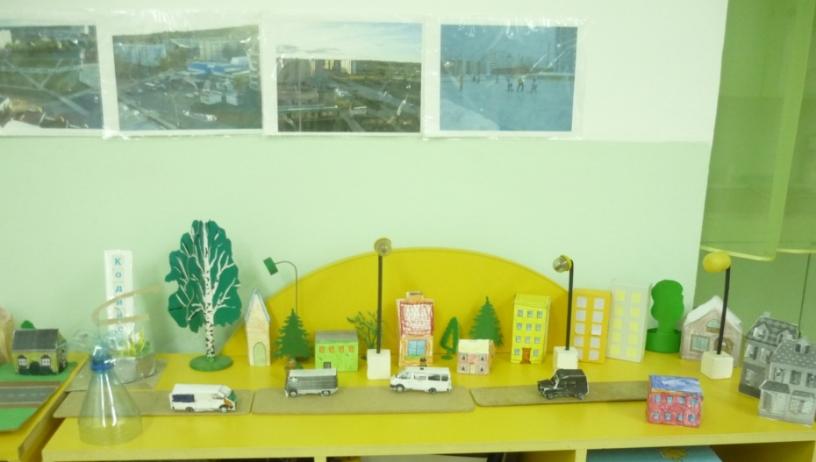 Работа детей : макет «Наш  город».Работа детей : макет «Наш  город».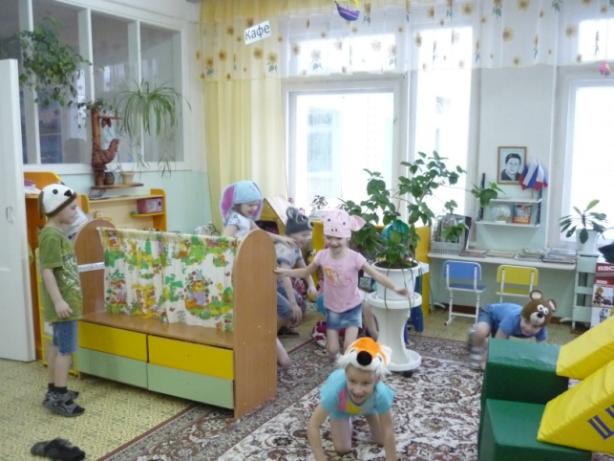 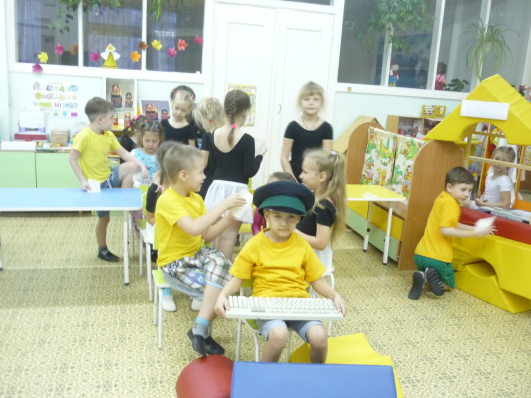 Театрализация сказки «Рукавичка».Проект «Моя Родина-Россия»:  путешествие на самолете в Москву.Проект «Моя Родина-Россия»:  путешествие на самолете в Москву.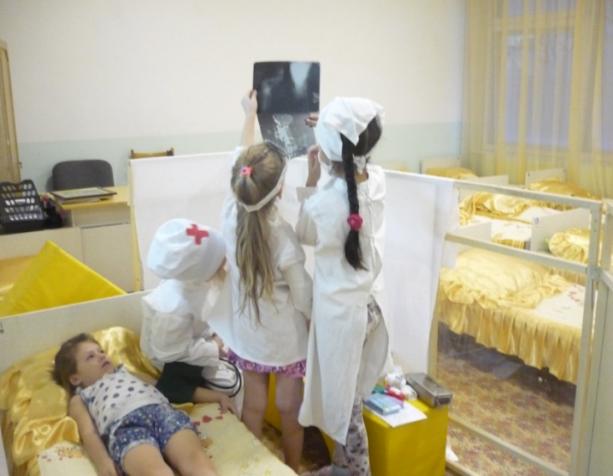 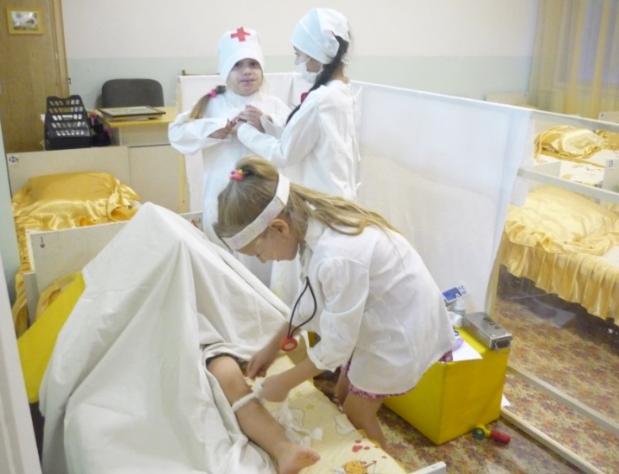 Сюжетно- ролевая игра «Операционная».Сюжетно-ролевая игра «Операционная».Сюжетно-ролевая игра «Операционная».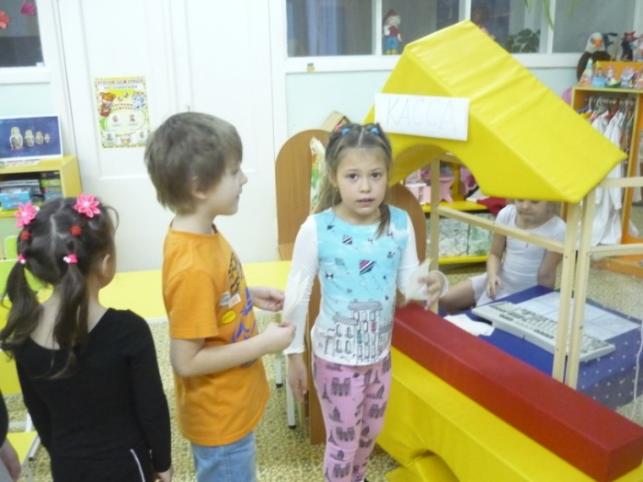 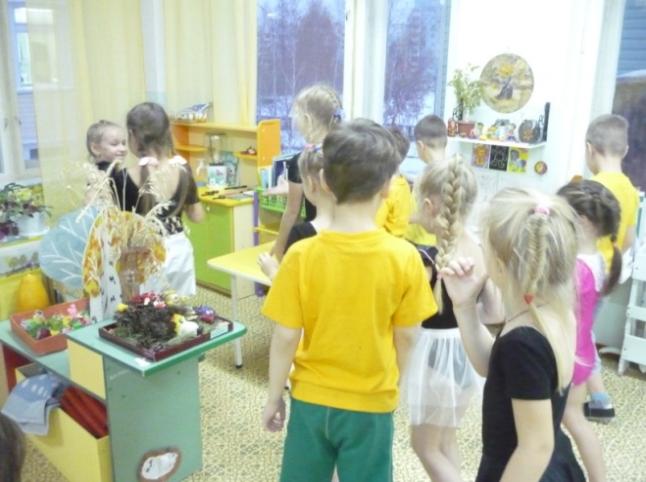 Проект «Моя Родина-Россия». Касса аэропорта.Пункт досмотра в аэропорту.Пункт досмотра в аэропорту.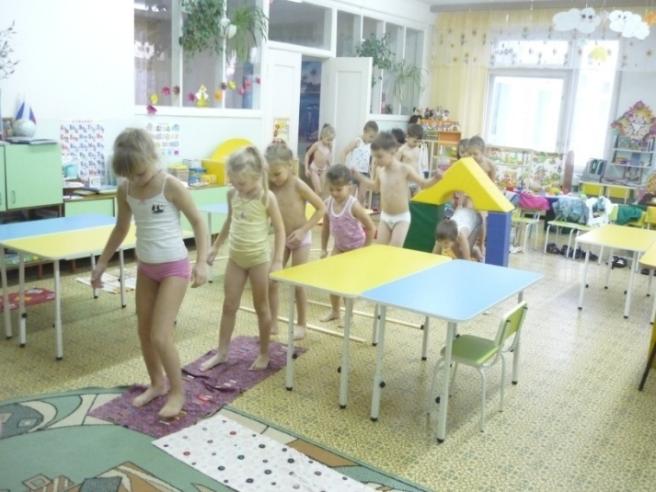 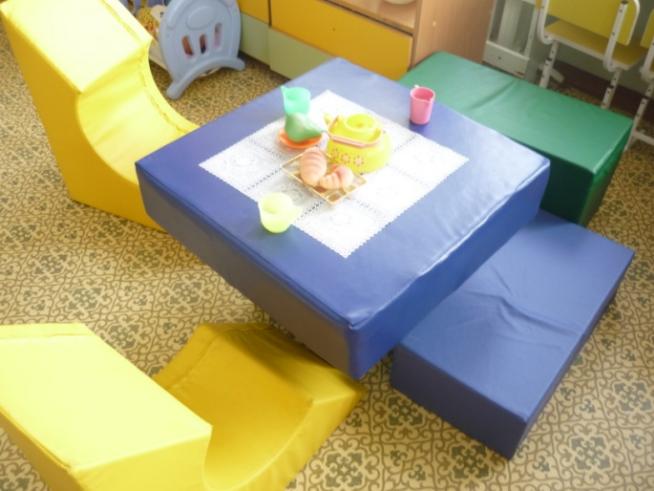 «Тренирующая дорожка» после сна.Можем сделать стол для гостей из мягкого модуля.Можем сделать стол для гостей из мягкого модуля.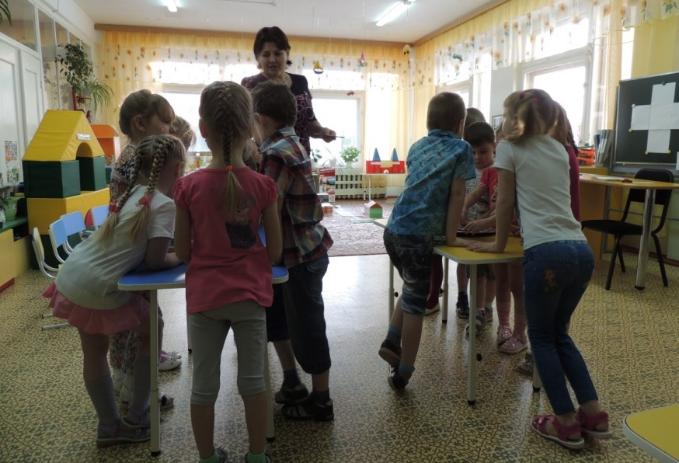 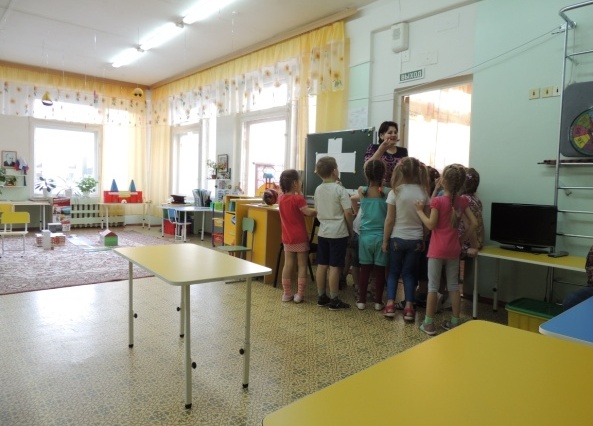 Элементы социо-игровой технологии в совместной деятельности.Элементы ТРИЗ технологии в совместной деятельности.Элементы ТРИЗ технологии в совместной деятельности.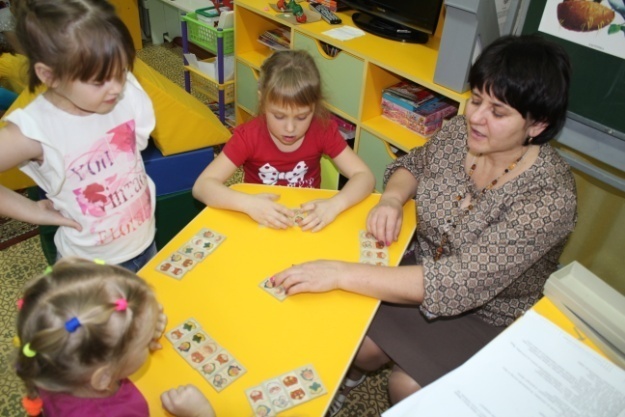 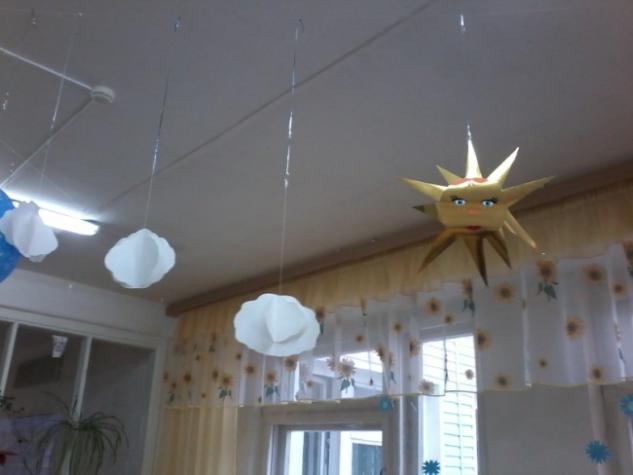 Настольные игры.Оформление верхнего пространства «Весна идет»Оформление верхнего пространства «Весна идет»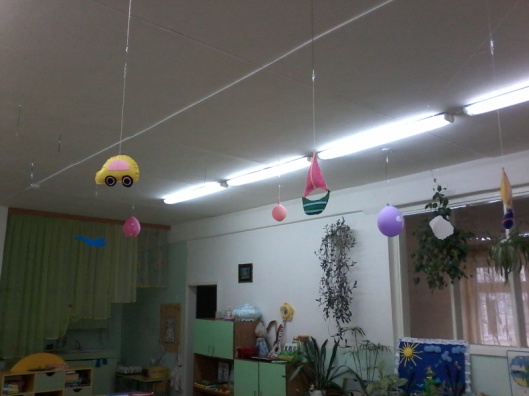 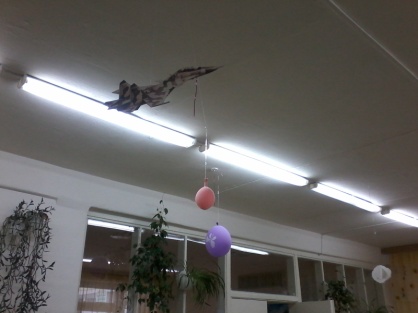 Оформление верхнего пространства «Транспорт»Оформление верхнего пространства «День защитников Отечества.»Оформление верхнего пространства «День защитников Отечества.»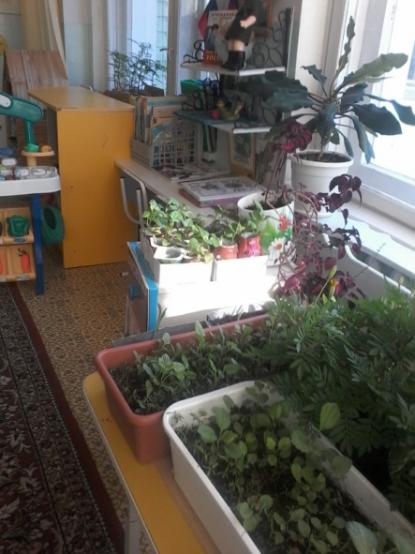 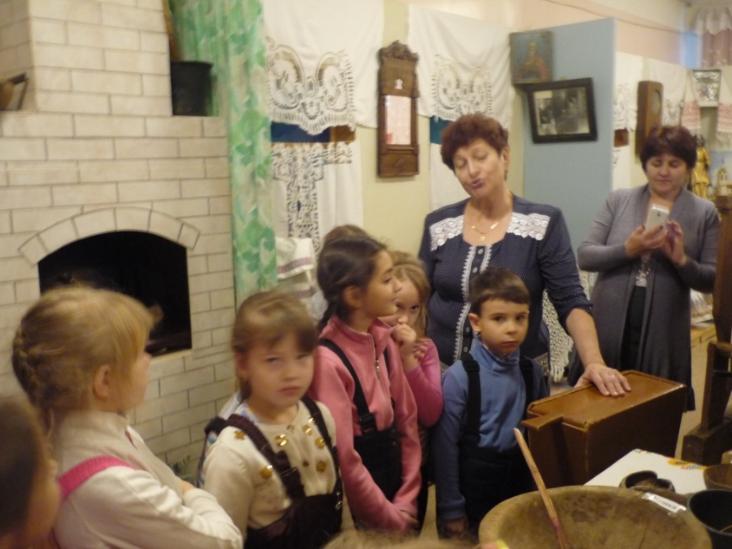 Выращиваем рассаду для цветника и огорода детского сада.Проект «Родное Приангарье». Мы в музее.Проект «Родное Приангарье». Мы в музее.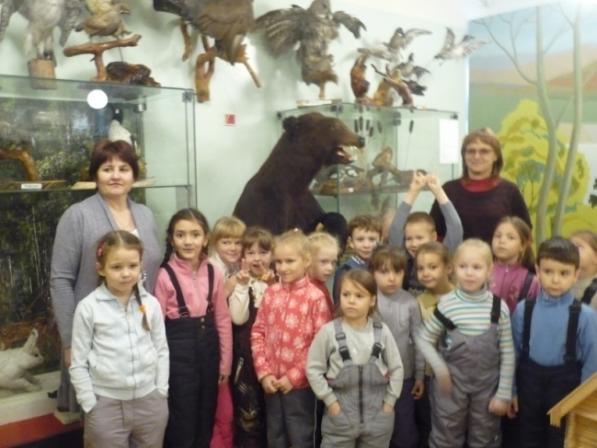 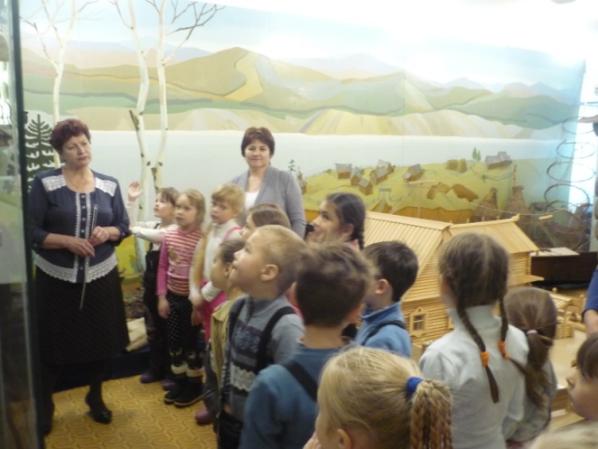 Проект «Родное Приангарье». Музей.Проект «Родное Приангарье».Проект «Родное Приангарье».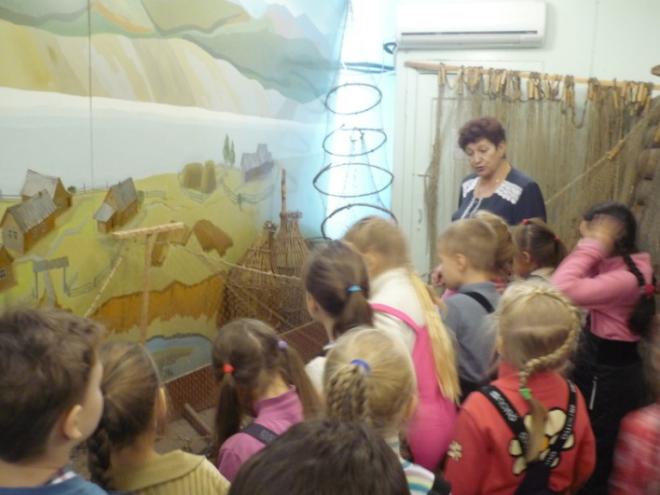 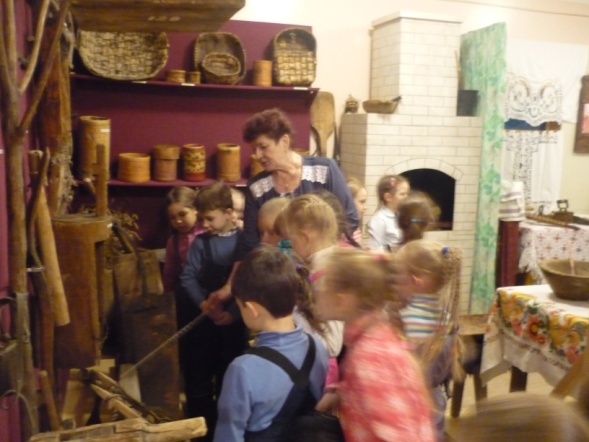 Проект «Родное Приангарье».Проект «Родное Приангарье».Проект «Родное Приангарье».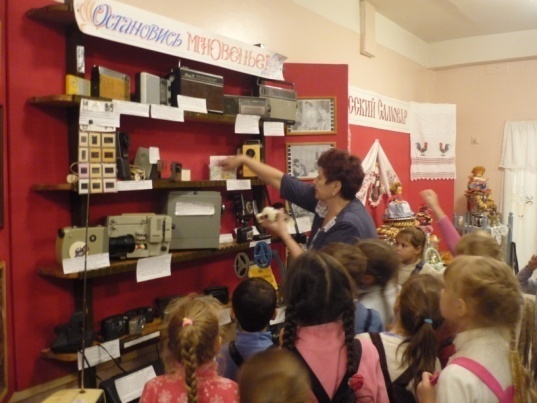 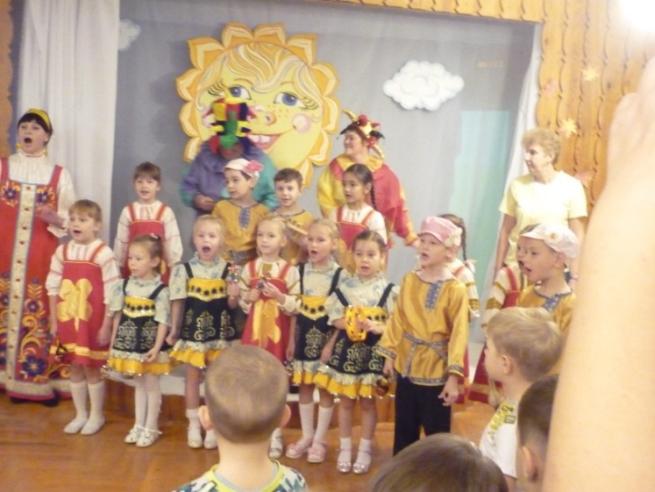 Проект «Родное Приангарье».Выступление на «Осенней  ярмарке».Выступление на «Осенней  ярмарке».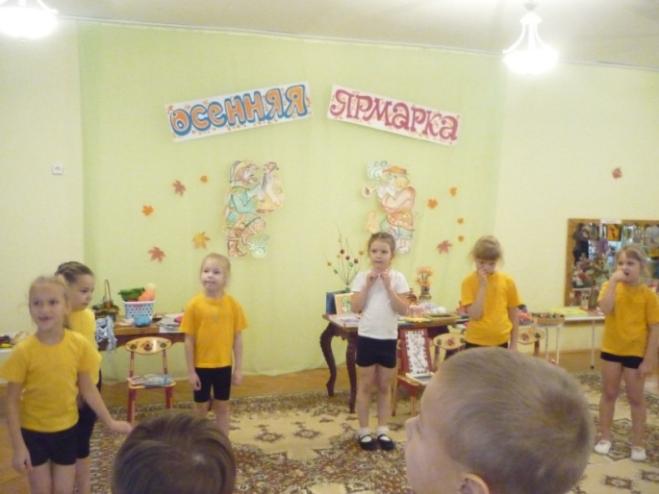 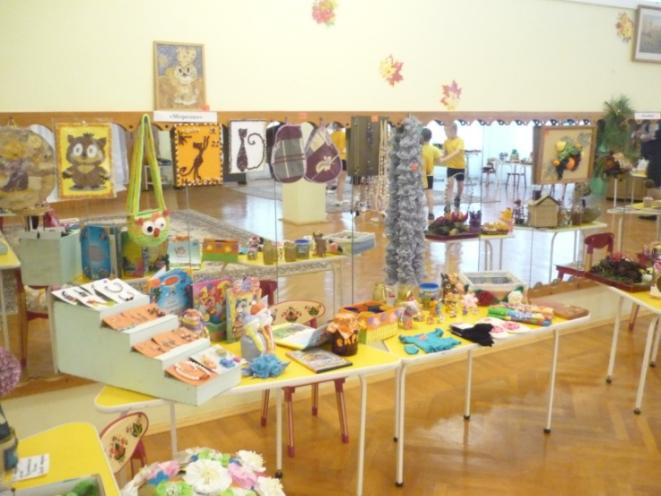 Играем в русские народные игры. Изделия на «Осеннюю ярмарку». Изделия на «Осеннюю ярмарку».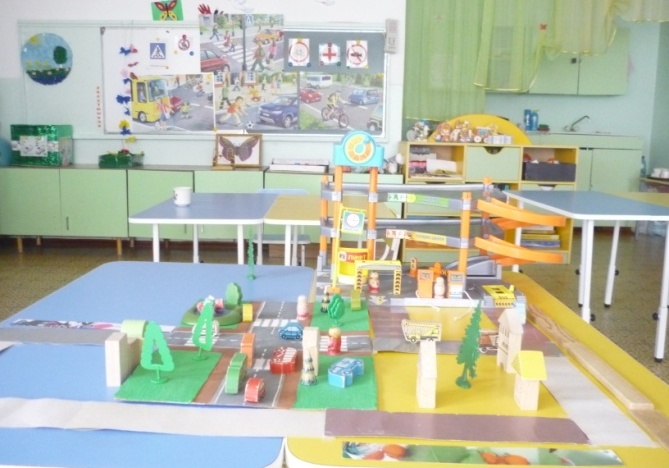 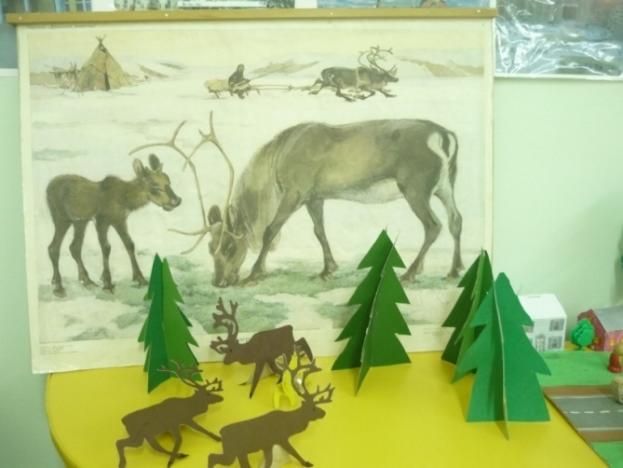 Проект «Дорожная безопасность».Проект «Путешествие на север края». Работы детей «Северные олени»Проект «Путешествие на север края». Работы детей «Северные олени»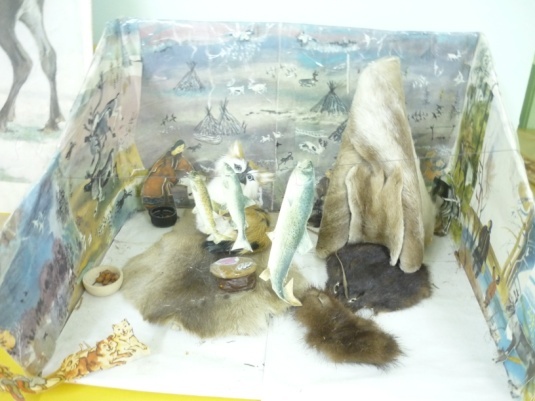 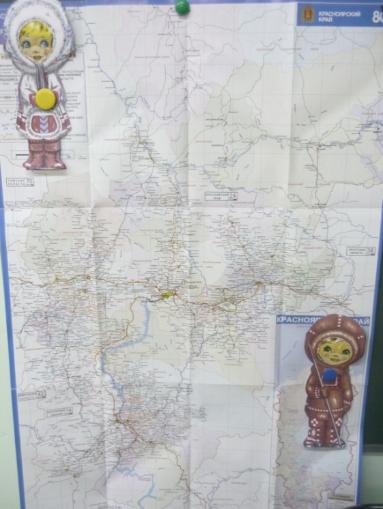  Проект «Путешествие на север края».Изготовление  макета «Жилище народов севера».Проект «Путешествие на север края». Карта Красноярского края.Проект «Путешествие на север края». Карта Красноярского края.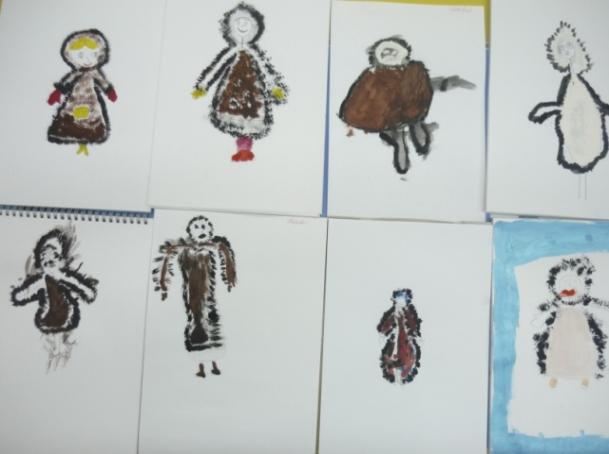 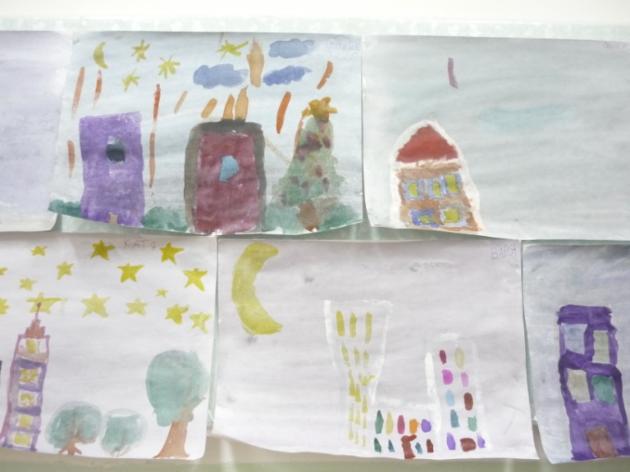 Проект «Путешествие на север края». Рисование: « Одежда народов севера».Рисунки детей «Мой город ночью».Рисунки детей «Мой город ночью».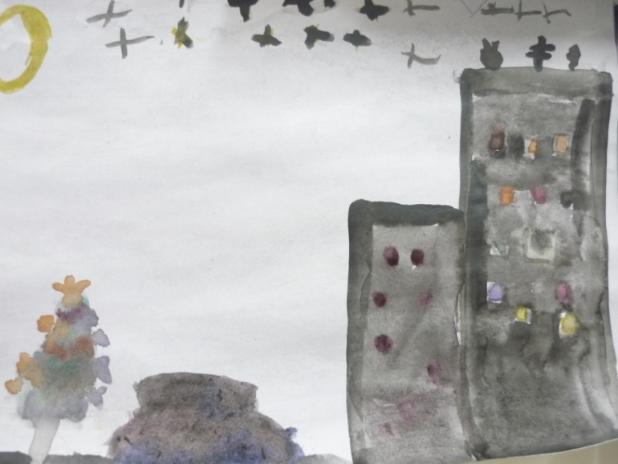 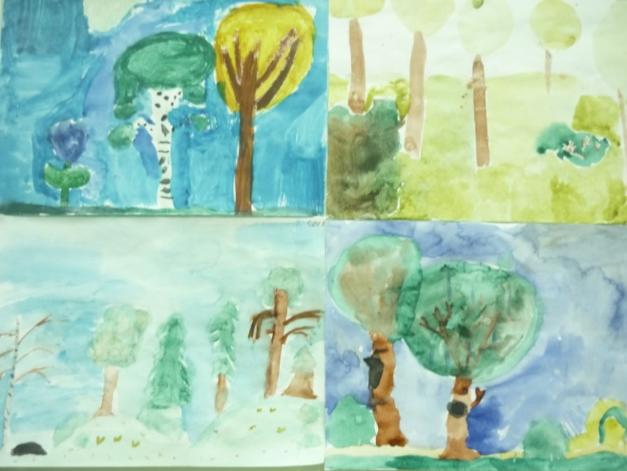 Рисунки детей «Мой город ночью».Рисунки оформленные в группе  «Осенний пейзаж».Рисунки оформленные в группе  «Осенний пейзаж».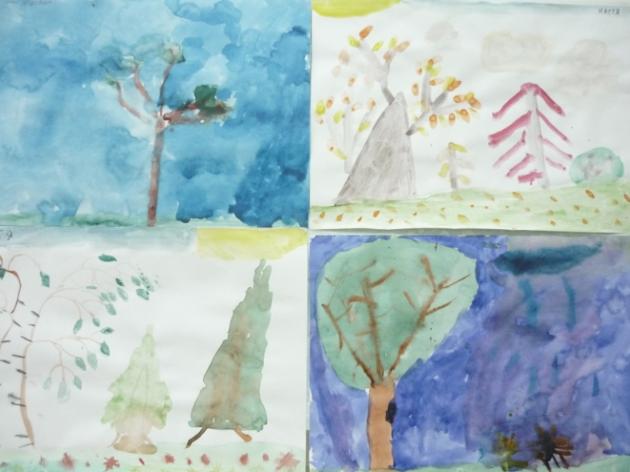 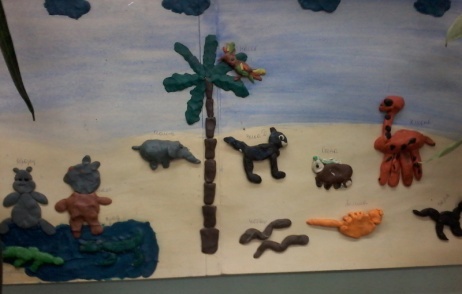 Рисунки оформленные в группе «Осенний пейзаж»Работы по проекту «Животные жарких стран».Работы по проекту «Животные жарких стран».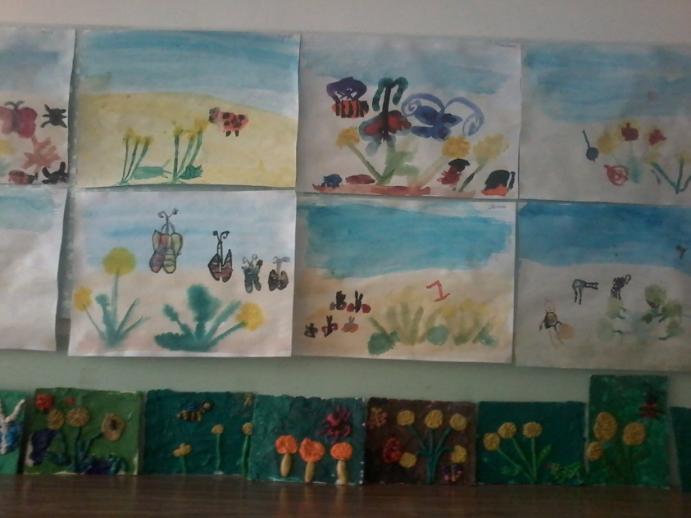 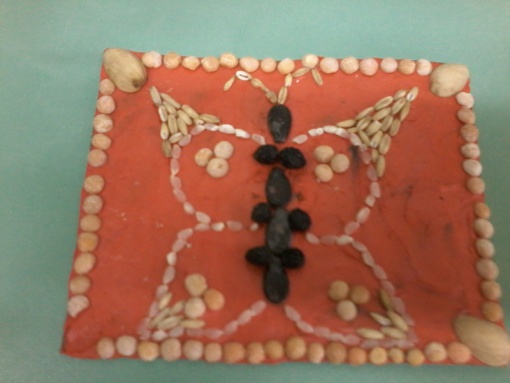 Работы по проекту «Насекомые».Работа по проекту «Бабочка».Работа по проекту «Бабочка».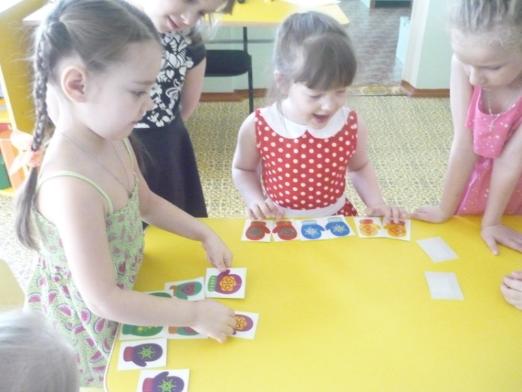 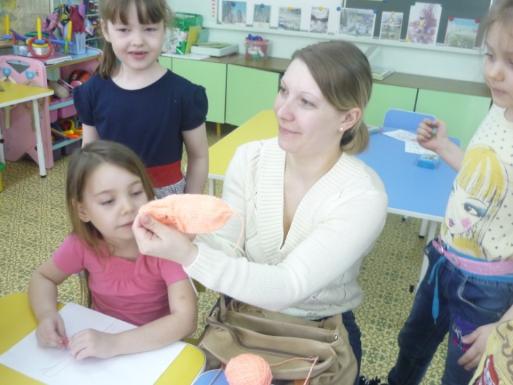 Проект «Какие бывают варежки?» Игра «Найди пару».Проект «Какие бывают варежки?» Игра «Найди пару».Мама Тани показывает как вязать  варежку.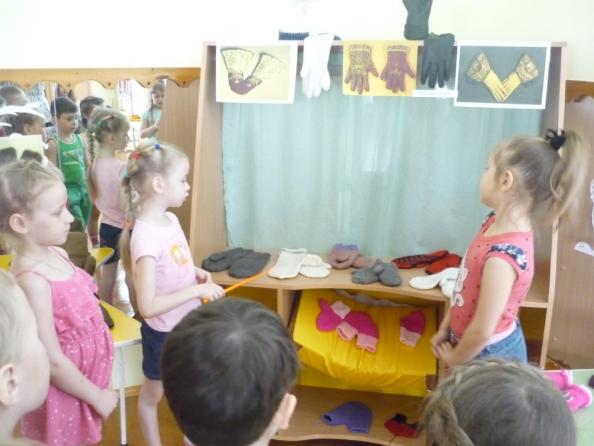 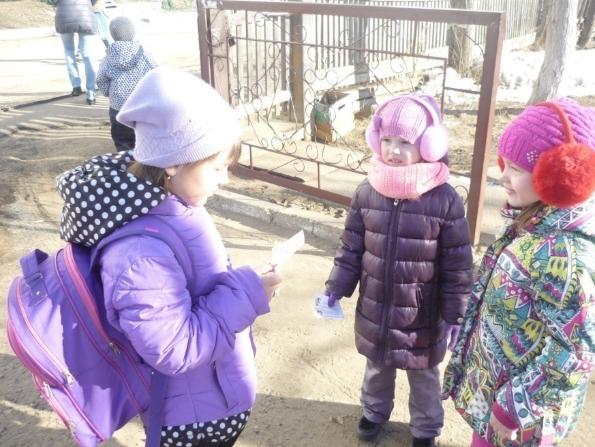 Арина и Вика экскурсоводы в мини-музее « Варежка».Арина и Вика экскурсоводы в мини-музее « Варежка».Акция « Мы за здоровый образ жизни». Раздаем листовки.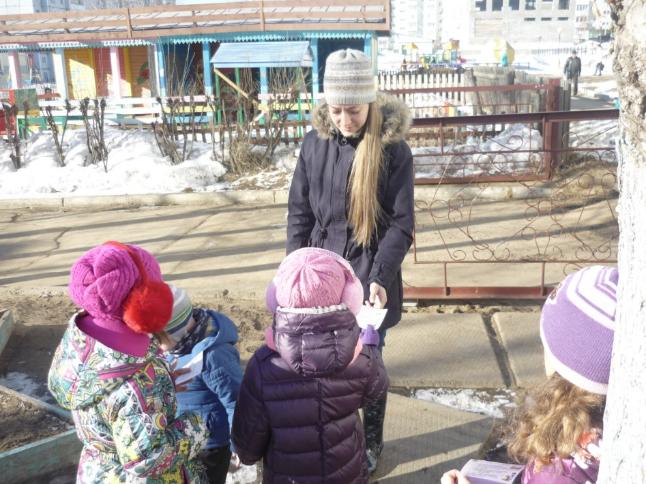 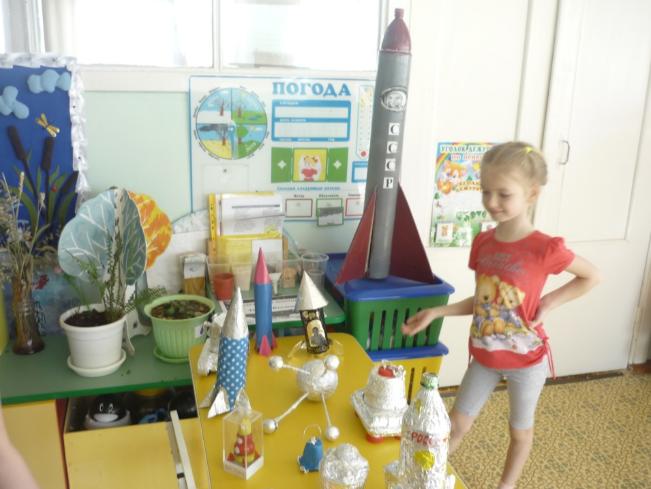 Акция « Мы за здоровый образ жизни».Акция « Мы за здоровый образ жизни».«Выберу летательный аппарат и полечу на Луну!»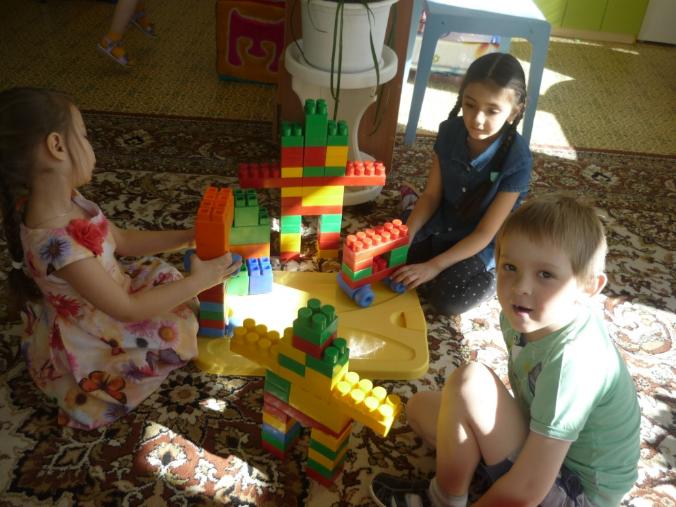 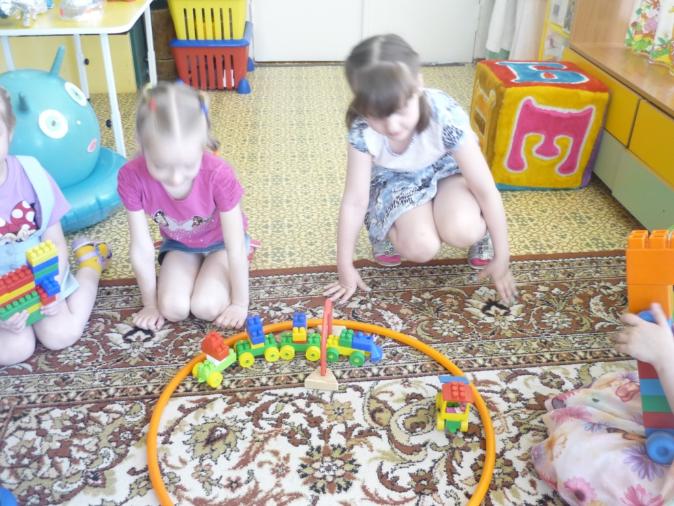 «На желтой планете живут роботы».«На желтой планете живут роботы».На планете «Обручи» инопланетные существа передвигаются в вогонах.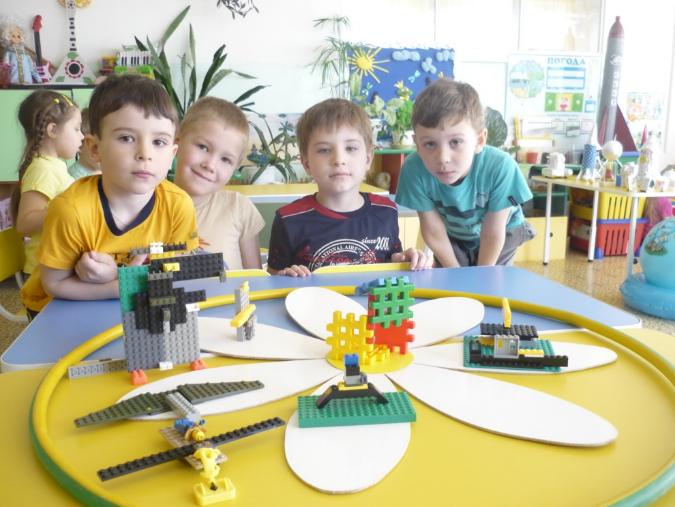 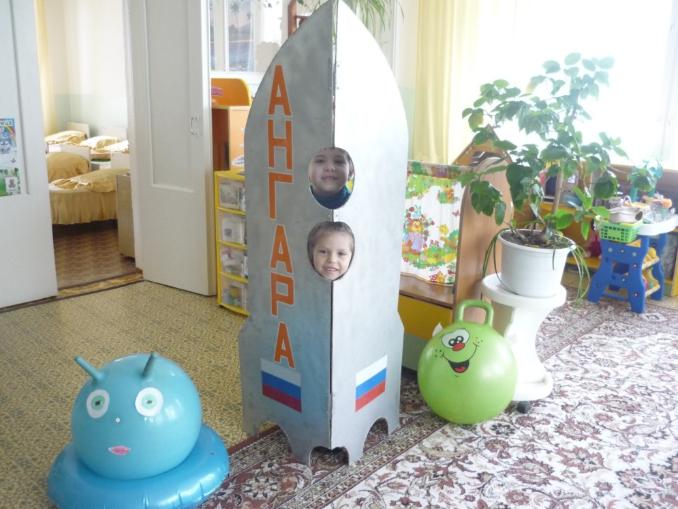 Чудесная планета «Ромашка».Чудесная планета «Ромашка».«Мы космонавты» на планете  «Большие мячи».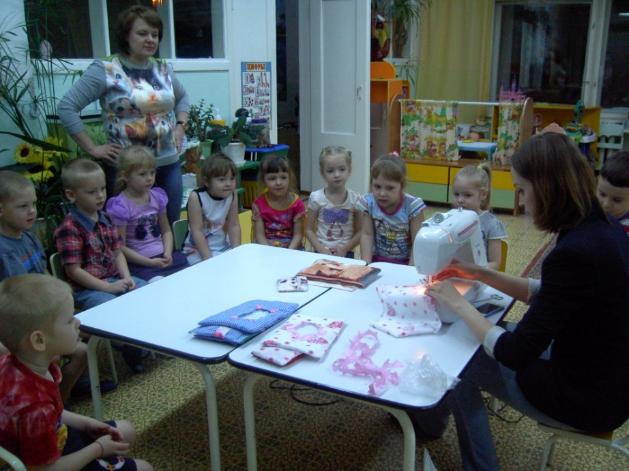 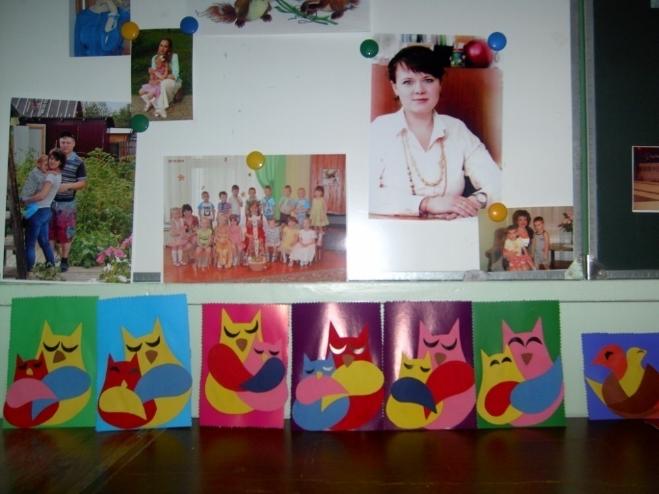 «Мамы могут всё!» Мама Маши шьет кукле платье.«Мамы могут всё!» Мама Маши шьет кукле платье.Подарки на 8 марта мамочкам.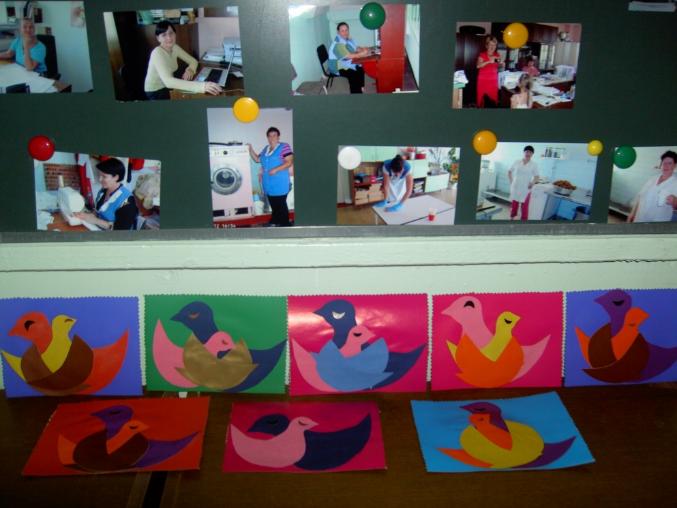 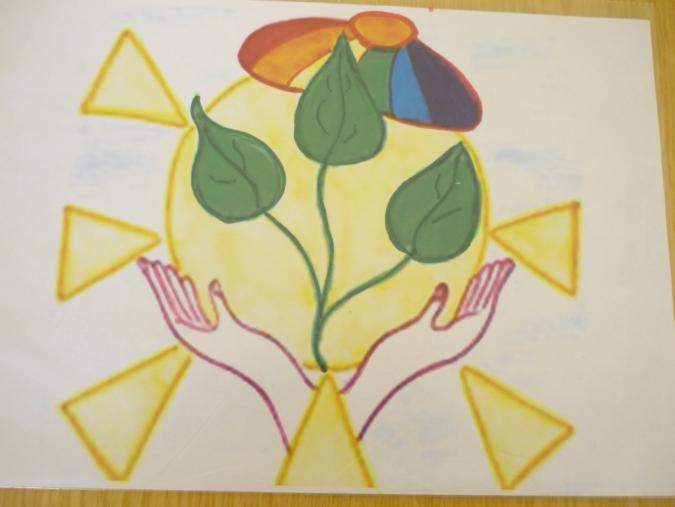 Подарки работникам детского сада.Подарки работникам детского сада.Герб семьи.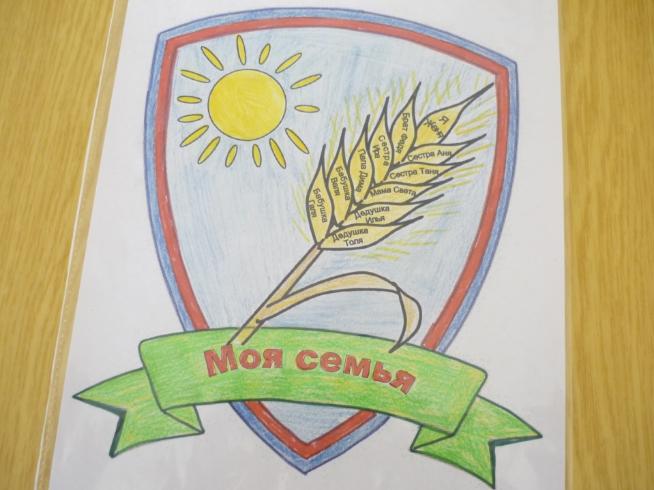 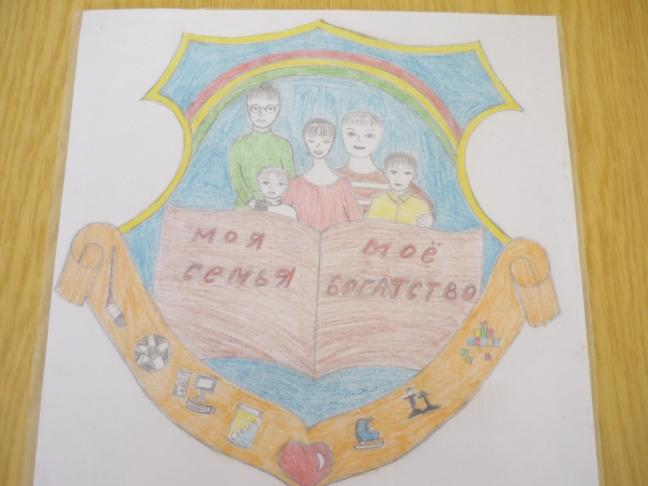 Герб семьи.Герб семьи.Герб семьи.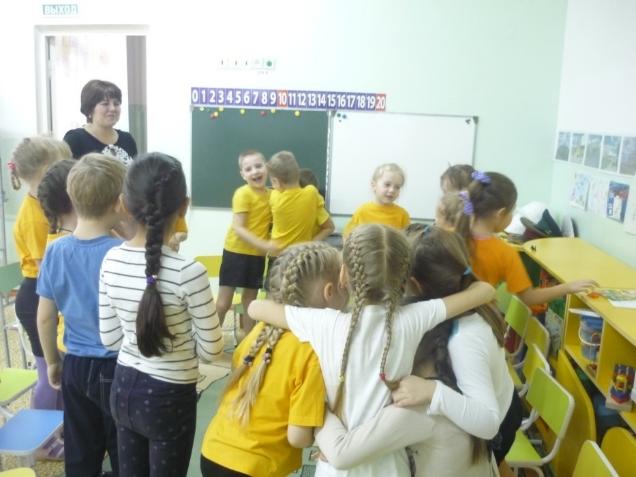 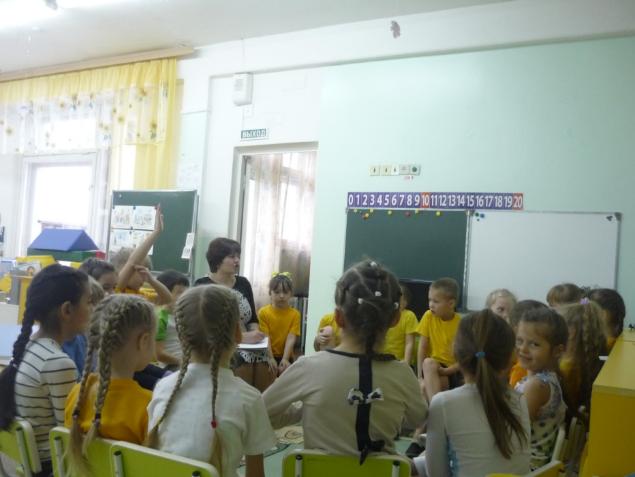 Приветствие на «Утреннем сборе».«Утренний сбор»: обсуждение  «Что мы хотим узнать о безопасности детей».